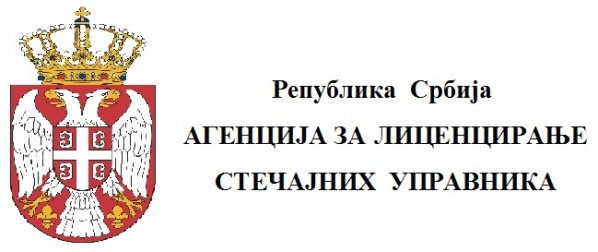 На основу Решења Привредног суда у Суботици, Посл.бр.Ст.бр.521/2010 од 09.11.2010. године којим се проглашава банкротство стечајног дужника, а у складу са чланoвима 131., 132. и 133. Закона о стечају («Службени гласник  Републике Србије» број 104/2009) и Законом о изменама и допунама Закона о Агенцији за лиценцирање стечајних управника («Службени гласник  Републике Србије» број 89/2015), као и  Националним стандардом број 5 – Национални стандард о начину и поступку уновчења имовине стечајног («Службени гласник Републике Србије» број 13/2010), стечајни управник стечајног дужника:ДП „МУНКА“ у стечајуиз Чантавира, ул.Ади Ендреа бр.1ОГЛАШАВА продају непокретне и покретне имовине методом јавног нaдметања први путПредмет продаје је непокретна и покретна имовина стечајног дужника разврстана у две целине:Право на учешће у поступку продаје имају сва правна и физичка лица која:након добијања профактуре, изврше уплату ради откупа продајне документације у износу од 20.000,00 динара за имовинску целину бр.1. и 30.000,00 динара за имовинску целину бр.2 . Профактура се може преузети сваког радног дана у периоду од 09:00 до 15:00 часова у Суботици, ул. Максима Горког бр.23, закључно са 08.11.2016. године, уз претходну најаву поверенику стечајног управника.уплате депозит на текући рачун стечајног дужника број 355-3200046340-93 који се води код Војвођанске банке а.д. Нови Сад или положе неопозиву првокласну банкарску гаранцију наплативу на први позив, најкасније 5 радних дана пре одржавања продаје (рок за уплату депозита истиче закључно са 08.11.2016. год.). У случају да се као депозит положи првокласна банкарска гаранција, оригинал исте се ради провере мора доставити искључиво лично Служби финансија Агенције за лиценцирање стечајних управникa, Теразије 23, VI спрат, Београд, закључно са 08.11.2016. године до 15 часова по београдском времену (GMT +1). У обзир ће се узети само банкарске гаранције које пристигну на назначену адресу у назначено време. Банкарска гаранција мора имати рок важења до 30.12.2016. године. потпишу изјаву о губитку права на повраћај депозита. Изјава чини саставни део продајне документације;Имовина се купује у виђеном стању и може се разгледати након откупа продајне документације, а најкасније 7 дана пре заказане продаје, односно до 08.11.2016. године, сваким радним даном од 10:00 до 14:00 часова уз претходну најаву поверенику стечајног управника.Након уплате депозита, а најкасније до 08.11.2016. године, потенцијални купци, ради благовремене евиденције, морају предати поверенику Агенције за лиценцирање стечајних управника: попуњен образац пријаве за учешће на јавном надметању, доказ о уплати депозита или копију банкарске гаранције, потписану изјаву о губитку права на повраћај депозита, извод из регистра привредних субјеката и ОП образац (ако се као потенцијални купац пријављује правно лице), овлашћење за заступање, уколико јавном надметању не присуствује потенцијални купац лично (за физичка лица) или законски заступник (за правна лица).Јавно надметање одржаће се дана 15.11.2016. године у 11:00 часова на следећој адреси:Агенција за лиценцирање стечајних управника, Центар за стечај, Канцеларија у Новом Саду, Булевар Михајла Пупина бр. 10, V спрат.Регистрација учесника почиње два сата пре почетка јавног надметања, а завршава се 10 минута пре почетка јавног надметања, односно у периоду од 09:00 до 10:50 часова, на истој адреси.Стечајни управник спроводи јавно надметање тако што:региструје лица која имају право учешћа на јавном надметању (имају овлашћења или су лично присутна);отвара јавно надметање читајући правила надметања;позива учеснике да прихвате понуђену цену према унапред утврђеним корацима увећања;одржава ред на јавном надметању;проглашава за купца учесника који је прихватио највишу понуђену цену потписује записник.У случају да на јавном надметању победи Купац који је депозит обезбедио банкарском гаранцијом, исти мора уплатити износ депозита на рачун стечајног дужника у року од два радна дана од дана јавног надметања, након чега ће му бити враћена гаранција;Потписивању купопродајног уговора у законом прописаној форми, приступа се у року од 5 радних дана од дана одржавања јавног надметања, под условом да је депозит који је обезбеђен гаранцијом уплаћен на рачун стечајног дужника. Проглашени Купац је дужан да уплати преостали износ купопродајне цене у року од  8 дана од потписивања купопродајног уговора. Ако проглашени купац одбије да потпише купопродајни уговор, или не уплати купопродајну цену у прописаним роковима и по прописаној процедури, губи право на повраћај депозита, а за купца се проглашава други најбољи понуђач. Други најбољи понуђач има иста права и обавезе као проглашени купац. У случају да је други најбољи понуђач на јавном надметању депозит обезбедио банкарском гаранцијом, након одустајања проглашеног купца, исти мора уплатити износ депозита на рачун стечајног дужника у року од два радна дана од пријема обавештења којим се проглашава за купца, након чега ће му бити враћена гаранција. Учесницима који на јавном надметању нису стекли статус купца или другог најбољег понуђача, депозит (гаранција) се враћа у року од 8 дана од дана јавног надметања. Уплатилац депозита губи право на повраћај депозита у складу са Изјавом о губитку права на повраћај депозита.Порезе и трошкове који произилазе из потписаног купопродајног уговора у целости сноси купац.Напомена: Није дозвољено достављање оригинала банкарске гаранције вршити пошиљком (обичном или препорученом), путем факса, mail-a или на други начин, осим на начин прописан у тачки 2. услова за стицање права за учешће из овог огласа.НАПОМЕНА: У случају да за купца у поступку продаје стечајног дужника буде проглашено правно или физичко лице које подлеже обавези подношења пријаве концентрације, сходно одредбама Закона о заштити конкуренције („Сл.гласник РС“ бр.51/2009), услови и рокови закључења уговора биће прилагођени роковима одлучивања Комисије за заштиту конкуренције. У наведеном случају проглашеном купцу банкарска гаранција ће бити наплаћена у року предвиђеним огласом односно депозит ће бити задржан до доношења одлуке Комисије за заштиту конкуренције. Овлашћено лице: Повереник  Милан Мишчевић, контакт телефон: 063/865-3782, е-mail: miscevic024@gmail.com Предмет продајеПочетна цена (дин.)Депозит (дин.)Целина 1Двособан стан у Суботици, Ул. Јо Лајоша бр.75, на шестом спрату згаде за колективно становање, саграђене на катастарској парцели бр. 9772, уписан у Лист непокретности бр.21978 К.О. Доњи град, упис преузет из ЗКЊ, број улаза 1, број посебног дела 28, површине 66 м2, својина приватна, обим удела 1/1.2.238.058,00 895.223,00  Целина 21.Грађевински објекти који се налазе у Чантавиру, Ул. Ади Ендреа бр. 1, саграђени на катастарској парцели бр.2974, уписани у Лист непокретности бр.636 К.О. Чантавир, упис преузет из ЗКЊ, својина друштвена, обим удела 1/1 и то : Зграда бр.1, објекат других делатности-складиште, површине 247 м2;Зграда бр.2, објекат других делатности, површине 110 м2  (у природи око 150 м2);Зграда бр.3, објекат других делатности, површини 167 м2, (у природи око 180 м2);      -     хала, површине 630 м2 , објекат није уписан у ЛН, поднет               захтев за легализацију;2.Опрема и залихе – према спецификацији у продајној документацији3.619.765,001.447.906,00